Reporte Para la Conferencia de Western District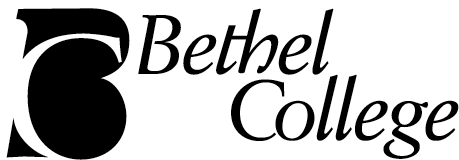 Abril 2019El año académico 2018-2019 en Bethel College ha sido un momento de reflexión, contemplación y anticipación. Con la inauguración oficial del presidente Jon Gering en Octubre, nos fijamos firmemente en el futuro, al mismo tiempo recordamos nuestras raíces y respetamos nuestro pasado. Agradecemos a Dios por lo siguiente (y mucho más):Las mujeres y los hombres de nuestra excelente facultad y personal, que dan incansablemente, que enseñan e instruyen cuidadosamente, modelan diariamente el carácter cristiano y mantienen el plantel funcional y hermoso.Oportunidades de ministerios en el plantel para estudiantes, que incluyen oración central, estudio bíblico, servicios en la capilla, Compañerismo de Atletas Cristianos, y eventos especiales como la oración de 24 horas. Ocho maravillosos capellanes de estudiantes ayudan a supervisar y dirigir las actividades de la vida espiritual en el plantel.La Oficina de Diversidad e Inclusión y el Consejo de Diversidad continúan trabajando para hacer que el plantel de Bethel sea un lugar abierto y de aceptación para todos.Un departamento de música que continúa a ejemplar la búsqueda de la excelencia de la universidad. Este año, tanto el Coro de Concierto como la Banda de Batería de Acero fueron seleccionados para actuar en la conferencia de la Asociación de Educadores de Música de Kansas. El coro también realizó una gira por el suroeste y California durante las vacaciones de primavera.Un departamento de deportes que se enfoca tanto en el desarrollo del carácter personal como en hacer puntos. El equipo de baloncesto femenino tuvo un año que quebró el récord, al igual que el equipo de pista y campo.Un departamento de artes visuales que continúa llevando exhibiciones de clase mundial al Regier Galler y al Museo Kauffman, y también así como un excelente trabajo estudiantil.Un programa forense que ha enviado a los estudiantes al torneo forense nacional durante 42 años consecutivos.Bethel College es la única universidad privada de Kansas que se encuentra en la lista de la sección de Artes Liberales y Universidades Nacionales de Washington Monthly para 2018-19.Convocatoria y series de conferencias que brindan oportunidades para aprender fuera de un área de estudio. Rachel Waltner Goossen presentó la Serie de conferencias de Menno Simons sobre "Identidades sexuales y líderes en la fe."  Safwat Marzouk presentó la Serie de conferencias bíblicas de 2018 sobre la interacción intercultural en Génesis y Éxodo. El Simposio anual de STEM durante el Festival de Otoño se centró en "Mujeres en la ciencia y las matemáticas.”Compartir en la adoración y el compañerismo fuera de la clase al proporcionar presentadores y músicos a las congregaciones locales y organizar reuniones de Enriquecimiento de por Vida que desarrollen la conexión intergeneracional.En gratitud por las oraciones y los buenos deseos, le pedimos humildemente su apoyo continuo, mientras buscamos construir, para las generaciones venideras, sobre el fundamento que se establece en Jesucristo.